バリアフリーフェスタかながわ２０１６メインテーマトークセッション熊本・東北・神戸から学ぶこと～障害者の避難生活の現状と取組み～日時：10月23日（日）　13時20分　～　14時50分場所：アリオ橋本　グランドガーデン（1階屋内）　　　　神奈川県相模原市緑区大山町1-22　　　　京王相模原線・JR横浜線・JR相模線　橋本駅より徒歩５分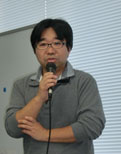 基調講演　　「情報障害者と防災　熊本地震・東日本大震災での支援活動から」原田敦史氏　日本盲人福祉委員会　堺市視覚・聴覚障害者センター　点字図書館 館長　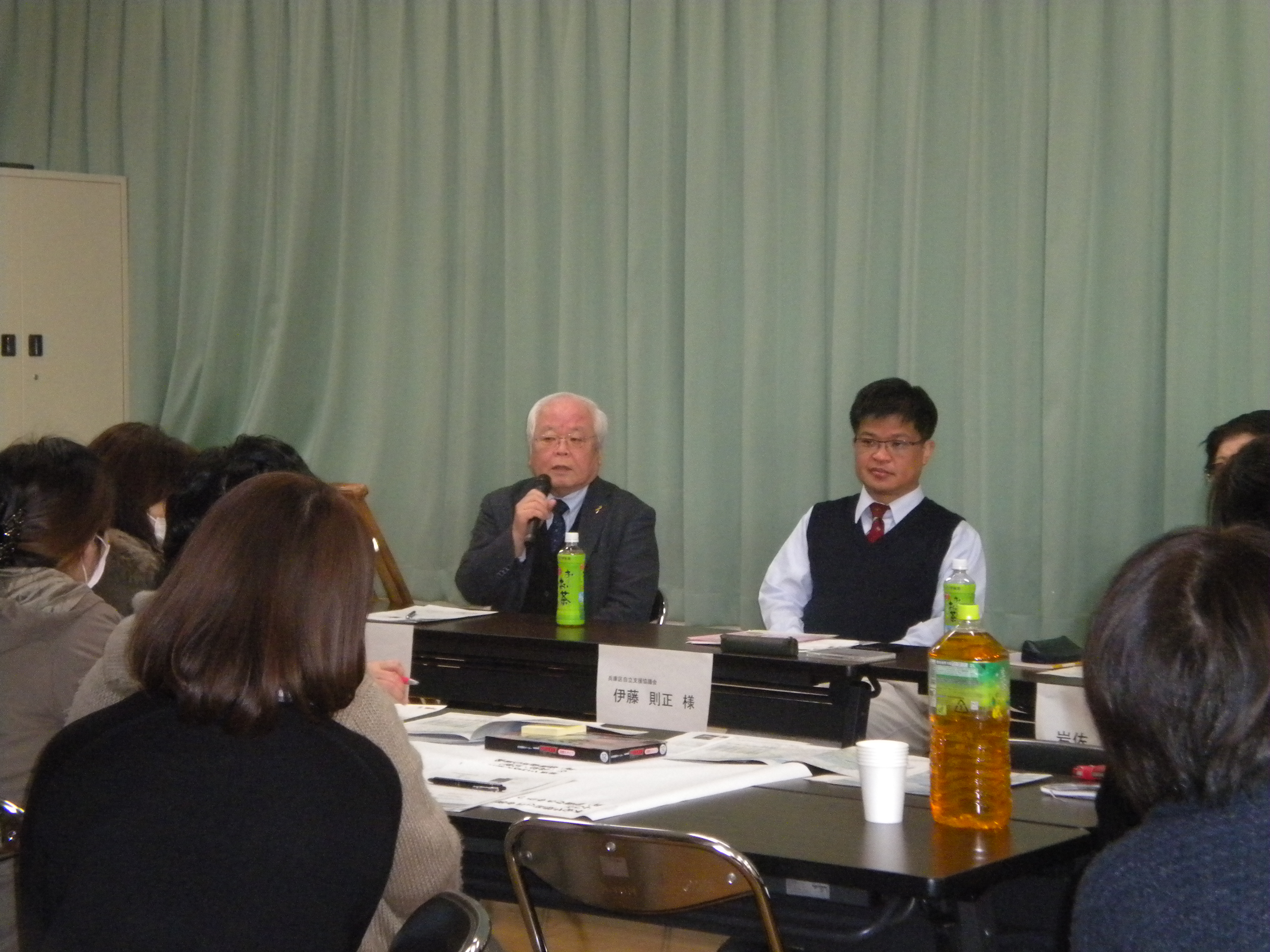 パネリスト　泥可久氏　神戸市兵庫区自立支援協議会防災を考える部会部会長伊藤則正氏　神戸市障害者基幹相談支援センター　「阪神・淡路大震災の教訓と『防災を考える部会の活動』」バリアフリー県民会議委員　　　　　　　櫻井康則氏　公益社団法人神奈川県聴覚障害者協会副理事長　　　　　　　鈴木孝幸氏　ＮＰＯ法人神奈川県視覚障害者福祉協会理事長　　　　　　　鈴木治郎氏　ＮＰＯ法人神奈川県障害者自立生活支援センター理事長コーディネーター　石川永子氏　横浜市立大学国際総合科学部　准教授まとめ　　　　　　斉藤進氏　　産業能率大学情報マネジメント学部　教授主催：神奈川県バリアフリー街づくり推進県民会議横浜学術教育振興財団平成２８年度研究助成により実施